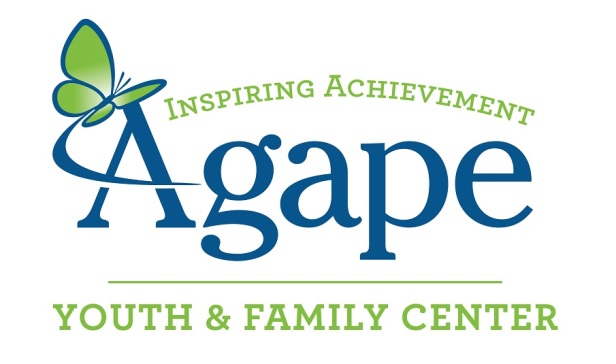 Nutritious Meal Pick Up Menu- Fall 2017Thank you for partnering with Agape to provide nutritious meals for our children.  Agape serves a community which includes more than 2,000 school-age children from underserved families in Atlanta.   Agape is at capacity, with 200 school-age children enrolled, providing academic support and family services which focus on character development, academic achievement, reading proficiency by third grade, high school graduation and post-graduation placement. High school seniors enrolled at Agape have a 100% graduation rate. After graduation, 20% find employment, 40% vocational school and 40% go to college.Choosing your Date(s)If you have received an invite from Sign Up Genius, please use the simple selection process.If you have NOT received an invite, please email Marlon Montgomery at mmontgomery@agapeatlanta.org or call (678) 428-5704 to receive one.Delivery LocationsThe E. Rivers Elementary School program and Ragtime are located at:Agape Youth & Family Center2353 Bolton Road, First Flooor, Atlanta, GA 30318Arrival Contact is Alan Maxcy (amaxcy@agapeatlanta.org), mobile 404-697-5582 for E. RiversArrival Contact is Tiffany Lloyd (tlloyd@agapeatlanta.org), office 404-367-3942 for RagtimeThe Bolton Academy Elementary School program and Sutton Middle School Program are at:Trinity Presbyterian Church, Building D, Second Floor3003 Howell Mill Road, Atlanta, GA 30318Arrival Contact is Marlon Montgomery, mobile 678-428-5704 for Bolton & SuttonPlace your order at one of the following stores at least 24 hours before your scheduled visit.  Stop by the store and pick up your order on the way to the program.  Prices below are subject to change, and do not include tax.If you would like to purchase from a different store or cook for the Agape children yourself, please be prepared to serve 54 students for E. Rivers Elementary, 63 students for Bolton Academy, or 40 students for Sutton Middle.Publix Super Market 			Publix Super Market		         Publix Super MarketHowell Mill Village 			West Paces Ferry		         Moores Mill Center2020 Howell Mill Rd NW		1250 W. Paces Ferry Rd NW	         2275 Marietta Blvd. NWAtlanta, GA 30318			Atlanta, GA 30327		         Atlanta, GA 30318(404) 609-7840				(404) 848-1610                                  (404) 351-4794E. Rivers Elementary School Students at Agape Youth & Family Center at 4:30pmPublix Deli Sub Sandwich Option:1 Large Sub Platter (9 subs cut 4x):    		$601 Medium Sub Platter (6 subs cut 4x): 		$372- Medium size fresh fruit trays			$665 – 10.5oz bags of potato chips or pretzels: 	$20_$183Chicken Tender Option:1 Large Chicken Tender Platter                               $501 Medium Chicken Tender Platter		 $402 Medium Fresh Fruit Trays			 $662 Medium Fresh Vegetable Platters		 $60						 $216Bolton Academy Elementary School Students at Trinity Presbyterian Church btwn 4:15 and 4:30pm  Publix Deli Sub Sandwich Option:3 Medium Sub Platter (6 subs cut 4x):    		$1111 Small Sub Platter (4 subs cut 4x): 		$272- Medium size fresh fruit trays			$665 – 10.5oz bags of potato chips or pretzels: 	$20_$224Chicken Tender Option:3 Large Chicken Tender Platters                             $1502 Medium Fresh Fruit Trays                                    $662 Medium Fresh Vegetable Platters                         $60                                                                               $276Sutton Middle School Students at Trinity Presbyterian at 5:30pmPublix Deli Sub Sandwich Option:2 Medium Sub Platter (6 subs cut 4x):    		$741 Small Sub Platter (4 subs cut 4x): 		$272- Medium size fresh fruit trays			$664 – 10.5oz bags of potato chips or pretzels: 	$16_$183Chicken Tender Option2 Medium Chicken Tender Platters                         $802 Medium Fresh Fruit Trays			 $662 Medium Fresh Vegetable Platters                         $60                                                                               $206The Ragtime Senior Citizens at Agape Youth & Family Center at 11:00amSub Sandwich Option:2 Medium Sub Platters (6 subs cut 4x):    		$742 – 10.5oz bags of potato chips: 			$101 –Large party size fresh fruit tray		$45$129ORChipotle2020 Howell Mill Road, NW #39Atlanta, GA 303181-800-244-7685Bolton Academy Elementary School Students at Trinity Presbyterian Church at 4:15pm        Chipotle Burrito Box (35 large burritos *ask to cut them all in half) Burrito includes choice of:Choice of two meats, black beans, rice, salsa and cheeseBurrito box should also include enough chips and salsa______				___________         				$331.51 (price including tax when ordering for a nonprofit organization)E. Rivers Elementary School Students at Agape Youth & Family Center at 4:30pm   	    Chipotle Burrito Box (30 large burritos *ask to cut them all in half) Burrito includes choice of:Choice of two meats, black beans, rice, salsa and cheeseBurrito box should also include enough chips and salsa______				___________          				$285.86 (price including tax when ordering for a nonprofit organization)Sutton Middle School Students at Trinity Presbyterian at 5:30pm OR	The Ragtime Seniors at Agape Youth & Family Center at 11:00am(Each group requires the same sized order)Chipotle Burrito Box (25 large burritos *ask to cut them all in half) Burrito includes choice of:Choice of two meats, black beans, rice, salsa and cheeseBurrito box should also include enough chips and salsa______				___________$228.69 (price including tax when ordering for a nonprofit organization)ORKroger 1715 Howell Mill Road NWAtlanta, GA 30318(404) 355-7886	Bolton Academy Elementary School Students at Trinity Presbyterian Church at 4:15pm       OR E. Rivers Elementary School Students at Agape Youth & Family Center at 4:30pm   	    ORSutton Middle School Students at Trinity Presbyterian at 5:30pm	OR	The Ragtime Seniors at Agape Youth & Family Center at 11:00am(All groups require the same order)Baked Chicken Option:	1- 96 piece baked chicken tray		$90(*For Sutton Middle and Ragtime Seniors, ask for half the order of chicken, 48 pieces)2 Fresh Fruit Platters 			$602 Fresh Vegetable Platters		$54___________________________________					$204For more information about Agape please go to www.agapeatlanta.org